Add or manage key personnel Quick Reference Guide - ProviderProviders can add or manage their own key personnel in the NDIS Commission Portal.Add or change key personnel Log in to the NDIS Commission’s business application system.Select Registration from the menu bar then click Registration details. 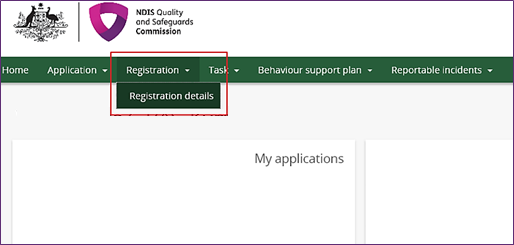 Select Key personnel from the left hand menu bar.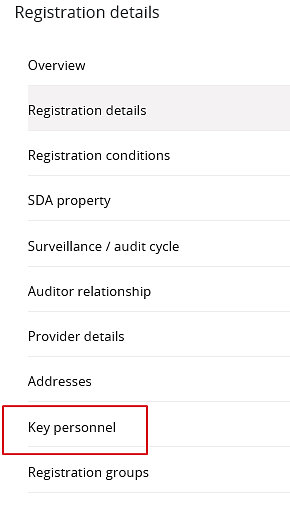 Add Key PersonnelClick Add.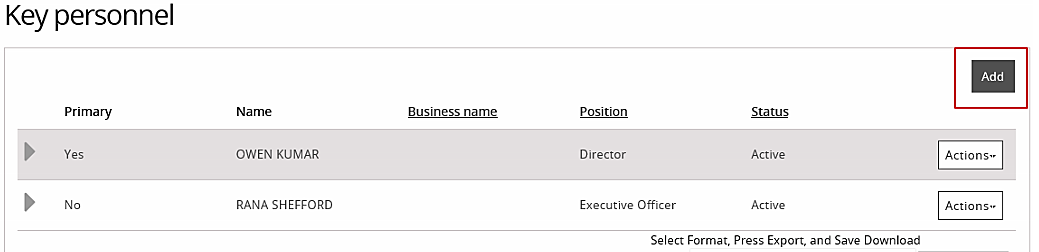 The Key personnel details window opens.Type the details of the new key personnel then click Save.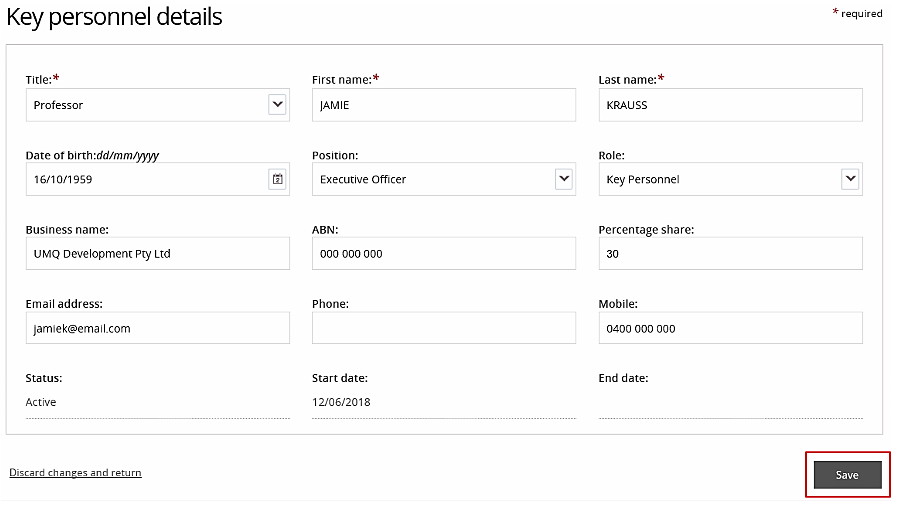 Manage Key PersonnelSelect Actions then select an option from the drop down list. You can view, update, make primary or remove the selected key personnel. 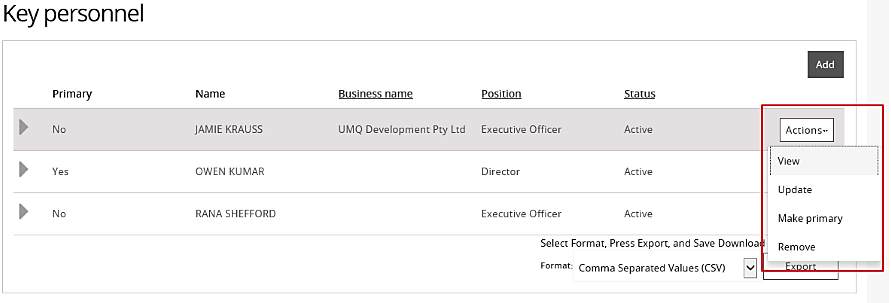 To view the details of key personnel, click View. The personnel details are displayed.To update the details on record for key personnel, click Update.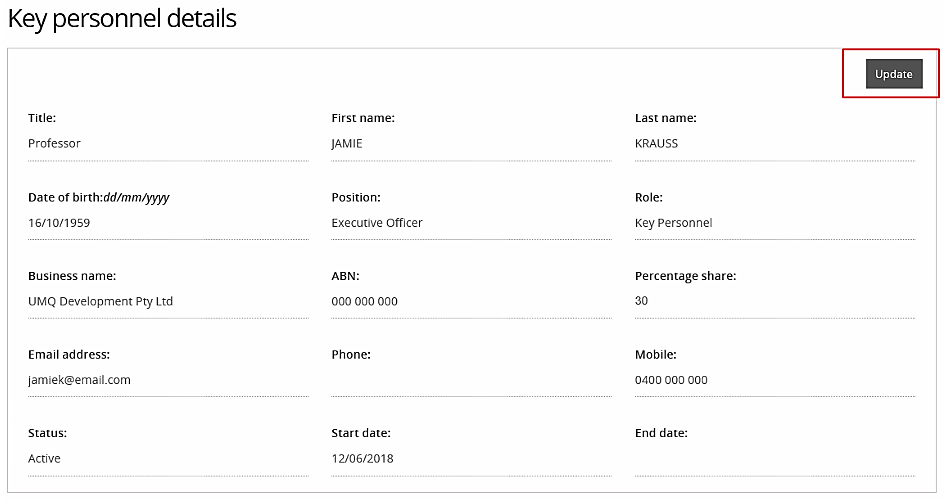 To make a key personnel the primary contact, select Make primary. This option only appears if the person selected is not currently a primary contact. You can only have one primary contact.  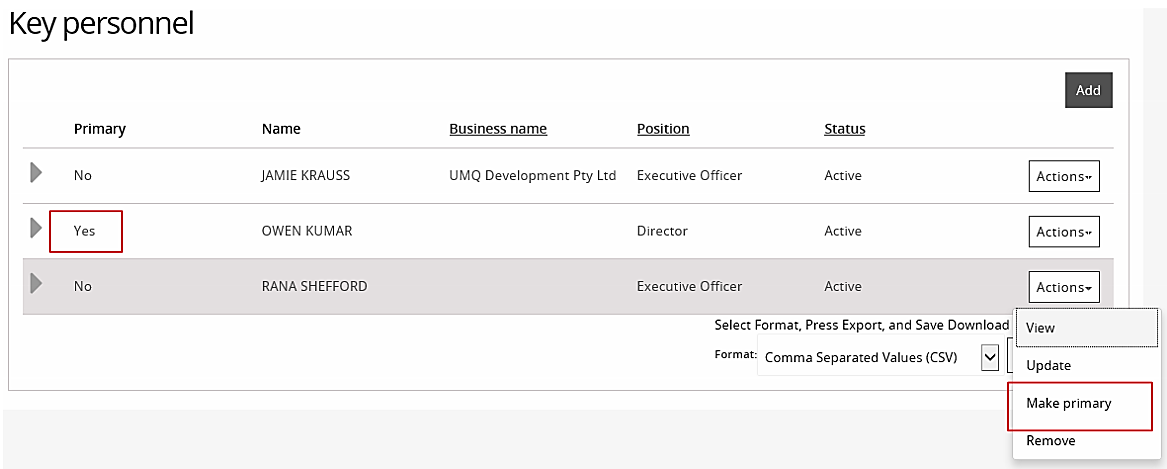 To make a key personnel inactive, select Remove. Once a person is made inactive, they cannot be made active again. However, they can be added again as a new person. 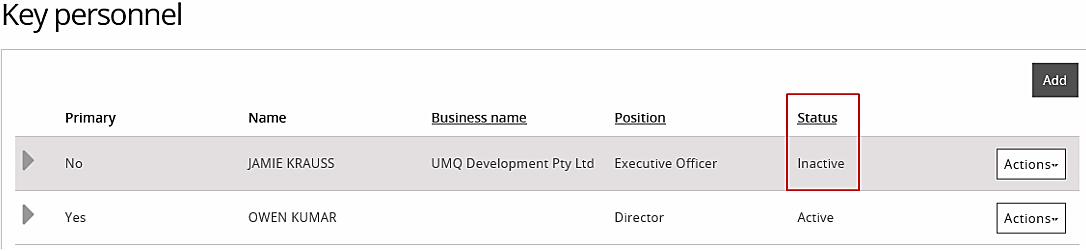 